świąteczny Przegląd Piosenki i Wiersza online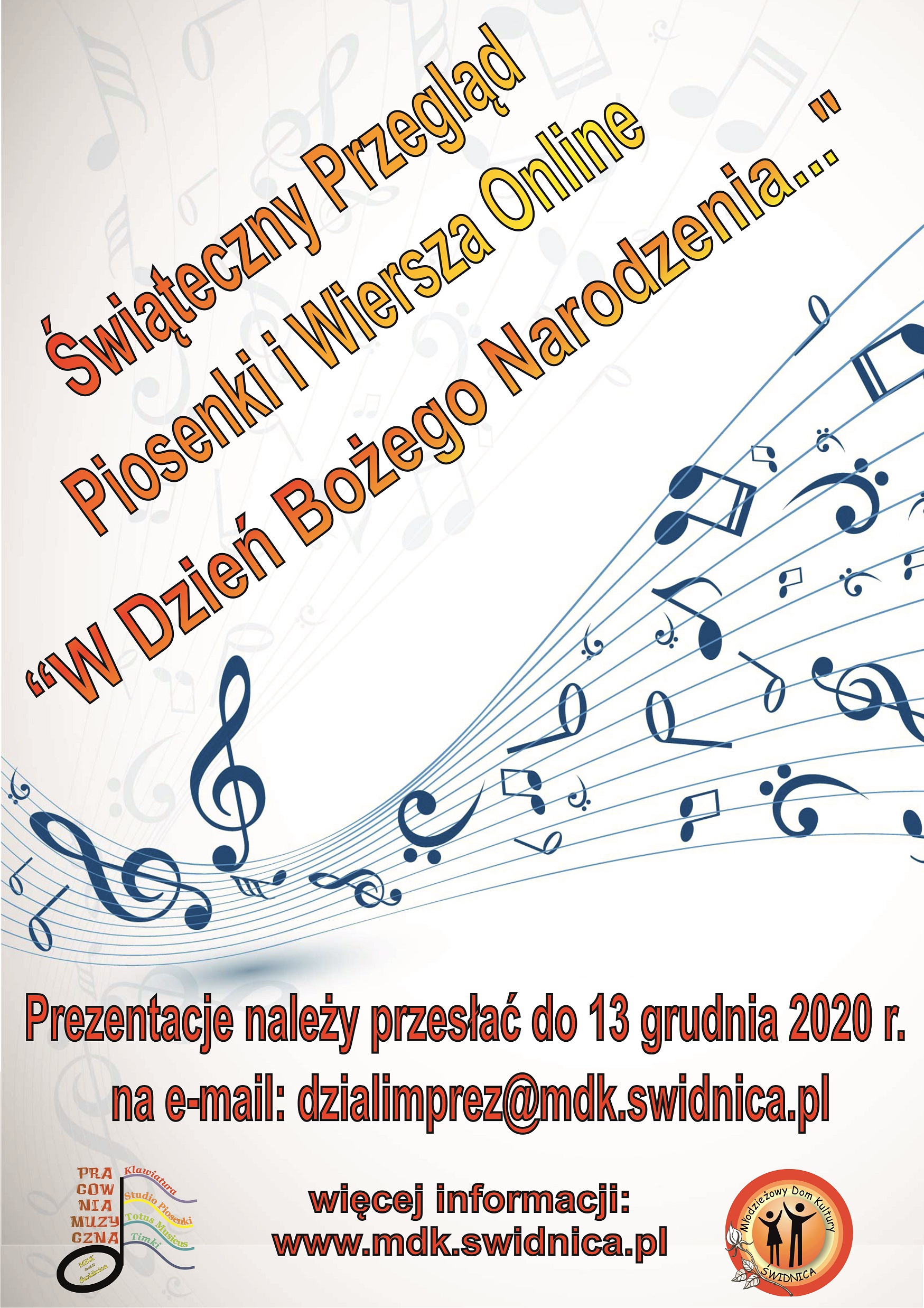 "W Dzień Bożego Narodzenia..."Organizatorem Przeglądu jest Pracownia "Muzyczna Nie-Nuda" - dz. II Młodzieżowego Dom Kultury im. Mieczysława Kozara - Słobódzkiego w  ŚwidnicyCele konkursu:podtrzymywanie zwyczaju kolędowania i tradycji związanych z okresem Świąt Bożego Narodzenia rozwijanie wśród uczestników zajęć MDK aktywności artystycznej związanej z przeżywaniem świąt Bożego umożliwienie uczestnikom zajęć MDK w publicznej prezentacji własnych umiejętności sytuacji ograniczeń epidemicznychprzygotowanie prezentacji świątecznej MDK Uczestnicy:Konkurs skierowany jest do wszystkich uczestników zajęć Młodzieżowego Domu Kultury w Świdnicy Konkurs rozstrzygnięty będzie w następujących kategoriach:I prezentacja wokalna II prezentacja instrumentalnaIII prezentacja teatralnaWarunki:przegląd odbędzie się online i ma charakter konkursuzadaniem uczestników Przeglądu jest zaprezentowanie jednego utworu (kolędy- piosenki czy wiersza-tekstu) o tematyce bożonarodzeniowej w dowolnej formie: wokalnej, instrumentalnej czy teatralnej forma akompaniamentu stosowanego do prezentacji jest dowolnanagranie (film) może być wykonane w warunkach domowych, na powszechnie dostępnym sprzęcie: kamera, telefon, tablet i powinno być nagrane w ujęciu poziomym z jednego miejsca - mile widziane akcenty świąteczne w stroju czy scenografiiczas występu nie może przekroczyć 5 minutTermin:zgłoszenia wraz z nagraną prezentacją należy dostarczyć do dnia 
13 grudnia 2020r. na adres email: dzialimprez@mdk.swidnica.pl lub bezpośrednio do działu imprez na nośniku pendrive ogłoszenie wyników będzie miało miejsce w przedświątecznym tygodniu - najpóźniej do 22 grudnia 2020r. na stronie internetowej www.mdk.swidnica.plOcena i nagrodyJury oceniać będzie: dobór repertuaru związany z charakterem przeglądu, interpretację, poziom warsztatu wykonawczego - poprawność wykonawczą i techniczną laureaci otrzymują nagrody ufundowane przez Młodzieżowy Dom Kultury w Świdnicynajlepsze prezentacje konkursowe zostaną przedstawione on-line na stronie internetowej i profilu Facebook placówki jako świąteczna prezentacja MDK wszyscy uczestnicy otrzymają pamiątkowe dyplomySprawy organizacyjne:Zgłoszenie powinno zawierać: imię i nazwisko wykonawcy/nazwę zespołu  - wiek/klasa tytuł utworukategorię (I- wokalna, II-instrumentalna lub III- teatralna)nazwę pracowni imię i nazwisko opiekuna pracowniw zależności od ilości i rodzaju zgłoszeń podział na kategorie wykonawcze może zostać rozszerzony. wszelkich informacji udziela koordynator konkursu Agnieszka Banach - pracownia muzyczna dz. II MDK Serdecznie zapraszamy do udziału w przeglądzie.